ОБЩИЕ ПОЛОЖЕНИЯНастоящее Положение разработано на основе Закона «Об образовании в Российской Федерации» (статья 34, пункт 5), Гигиенических требований к условиям обучения в образовательных организациях, занимающихся образовательной деятельностью  (далее - Школах) САНПиН 2.4.2.1178-02, Устава школы (п.п. 2.4.4; 2.5.3;  2.9.2 – 2.9.4; 2.11.3;  4.4.2).Выбор  факультативных  курсов  (необязательных для  данного уровня образования)  и.  элективных  курсов (избираемых в обязательном  порядке) осуществляется из перечня учебных предметов, курсов, дисциплин (модулей), предлагаемого   Школой (после получения основного общего образования).Руководство деятельностью факультативных и элективных курсов (далее – факультативов и элективов) осуществляется заместителями директора по учебной работе  согласно  функционалу,  определяемому директором школы.Работа предметных факультативов и элективов осуществляется по тем направлениям и программам, которые определены  лицензией,  Учебным планом школы и приказом о тарификации педагогических работников на определённый учебный год (п.п. 4.3 и 4.10 Устава). Программы факультативов  и элективов могут быть государственными (типовыми), авторскими, авторизованными (составленными  учителями школы на основе имеющихся образцов). Они согласуются с заместителями директора и утверждаются директором школы.Итоги факультативов и элективов  определяются на последнем  занятии (для детей)  и в ходе анализов работы учебно-методических кафедр и методических объединений.Контроль фактического проведения занятий факультативов и элективов осуществляется ежемесячно заместителями директора школы на основании ведения специальных журналов. Контроль выполнения программ и качества проведения занятий проводится в течение учебного года в соответствии  с Перспективным планом - технологической картой управления учебно-воспитательным процессом(раздел  внутришкольного контроля) на учебный год.ЦЕЛЬ факультативов и элективов -  удовлетворение  социального заказа со стороны родителей на развитие способностей и воспитание детей, их потребностей и интересов (факультативы) и поддержка дифференцированного (профильного) образования на ступени среднего общего образования (элективы). Для  изучения удовлетворенности  работой существующих и социального заказа на организацию новых факультативов и элективов дается право анкетирования учащихся и родителей (законных представителей).ЗАДАЧИ  ФАКУЛЬТАТИВОВ.2.1    Развитие системы поддержки талантливых детей, организация деятельности школы по реализации целевой программы «Одарённые дети»;2.2    Формирование и совершенствование навыков исследовательской деятельности;2.3  Создание условий для  нравственного, духовного, психического и физического здоровья, для развития, творчества, продуктивной деятельности учеников.3.                ЭЛЕКТИВЫ.3.1 Элективные курсы (далее ЭК) -  это  курсы, создающие условия для дифференцированного обучения,  построения индивидуальных образовательных траекторий обучающихся, пропаганды научных знаний, развития у школьников интереса и потребности к творческой деятельности, для реализации способностей, склонностей, интересов обучающихся, их возможного профессионального самоопределения, отвечают  нижеследующим требованиям:  Избыточности по предложению, тематике (их должно быть много, чтобы у учащихся был выбор).Кратковременности (8–17 часов), Оригинальности, нестандартности содержания, названия, ЭК должен заканчиваться определенным результатом (творческое сочинение, проект и т.д.)3.2    ЭК  выполняют следующие функции:удовлетворяют разнообразные познавательные интересы школьников, выходящие за рамки школьного предмета; развивают содержание какого-либо одного из базовых курсов; дополняют содержание базовых курсов. 3.3    Задачами ЭК  являются:создание условий для дифференцированного обучения; построение индивидуальных образовательных траекторий обучающихся; пропаганда научных знаний; развитие у школьников интереса и потребности к творческой деятельности; создание условий для реализации способностей, склонностей, интересов обучающихся, их профессионального самоопределения. 4. .   ОРГАНИЗАЦИЯ И ПОРЯДОК ПРОВЕДЕНИЯ ЗАНЯТИЙ ФАКУЛЬТАТИВОВ И ЭЛЕКТИВОВ.4.1      Занятия    факультативов  и элективов  проводятся  в соответствии с составленной Рабочей программой на период введения  по Учебному плану и  по  расписанию, утверждаемому директором Школы.4.2    Программы факультативов и элективов:реализуются за счёт образовательного компонента Школы в  Учебном плане; наполняемость группы по выбору  10 - 15 человек (целью  удовлетворения потребностей учащихся группа может состоять из меньшего количества человек). 4.3 Объём учебной нагрузки учащегося в неделю при занятиях не должен превышать максимально допустимого для данного возраста и класса обучающихся.4.4  Расписание составляется на учебный год по 6-днгевной рабочей неделе. Изменения в расписание вносятся только по согласованию с администрацией школы в соответствии с условиями различного характера (изменения основного расписания уроков учителя, в силу производственной необходимости).4.5    Продолжительность занятий 40 минут.4.6   Перенос занятий по инициативе учителей  и педагогов дополнительного образования осуществляется только по письменному заявлению с указанием даты перенесенных занятий и  возможной корректировки выполнения Рабочей программы..4.7  В журнале факультатива и (или) электива  учителя отмечают посещаемость занятий обучающимися, а также   содержание каждого занятия в соответствии с Рабочей программой.4.8  Учитель несёт ответственность за выполнение программы и реализацию её в полном объёме.5.   ВЫПОЛНЕНИЕ ПРАВИЛ ПО ОХРАНЕ ТРУДА5.1      Руководитель кружка или факультатива несет ответственность за безопасную организацию образовательного процесса, за жизнь и здоровье обучающихся во время проведения занятий.5.2       Оперативно извещает руководство школы  о несчастном случае.5.3       В случае возникновения чрезвычайной ситуации, учитель:оперативно извещает руководство о возникновении ЧС;участвует в эвакуации детей,  оказывает доврачебную помощь пострадавшим.6.   ДОКУМЕНТАЦИЯ ФАКУЛЬТАТИВОВ И ЭЛЕКТИВОВ6.1   Учителя  факультативов и элективов имеют Рабочую программу и ведут журнал работы.6.2   Рабочая программа, согласованная и утвержденная администрацией школы, составляется руководителем на учебный год или на ограниченный период введения факультатива и электива (в соответствии с Учебным планом).            Программы должны отличаться от базового предметного курса  (не дублировать его), обеспечивать виды деятельности, способствующие пробуждению инициативы,  и работ, которые могут выполнить учащиеся самостоятельно, включать критерии,  позволяющие оценить успехи учеников в изучении данного курса, и форму отчётности  (обязательное требование для элективов) При этом оценка за курс не ставится, но в «портфолио» ученика  возможно поместить отзыв, результат. СТРУКТУРНЫЕ  (ВОЗМОЖНЫЕ) ЭЛЕМЕНТЫ ПРОГРАММЫ1)   Титульный лист. 2)    Пояснительная записка, в которой отражаются актуальность программы, обоснование её необходимости (доводы о важности изучаемого компонента, недостаточность изучения в базовом курсе, соответствие возрасту, связь с наукой и т. д), цели и задачи программы (развитие интереса, оказание помощи в выборе профессии,  цель должна отражать результат (создать проект...);  внутрипредметные и метапредметные связи,сведения об учащихся, на которых рассчитана программа;характеристика временных и материальных ресурсов (программа предусматривает количество часов, типовое оборудование, нуждается в экскурсиях и т.д.);сведения об апробации программы.3)    Содержательная часть (последовательный перечень тем с их кратким содержанием, указанием времени, необходимого на их изучение, список демонстраций, практических и лабораторных работ, экскурсий).4)      Методическая часть: методические рекомендации,требования к уровню подготовки обучающихся,развитие универсальных учебных действий, компетентностей,более детальное представление технологии обучения и методики по каждой теме,критерии эффективности реализации программы,формы и методы контроля.5)    Список рекомендуемой учащимся литературы и литературы для учителя.6)     Приложения:тематическое планирование,дидактический материал,дискеты с электронными презентациями. 8. ОЦЕНКА КАЧЕСТВА РАБОТЫ ФАКУЛЬТАТИВА И ЭЛЕКТИВА. Эффективность факультатива и  электива осуществляется по следующим показателям:разнообразие методов, приёмов проведения занятий (лекции, беседы, решение задач, лабораторно – практические занятия и т. д.);разнообразие форм занятий (семинар, диспут и т.д.), их адекватность заявленному содержанию;активность и самостоятельность учащихся в процессе занятий;посещаемость занятий;результаты анкетирования удовлетворённости занятиями со стороны учащихся и их родителей.Разработчик – Заботина Г.Н.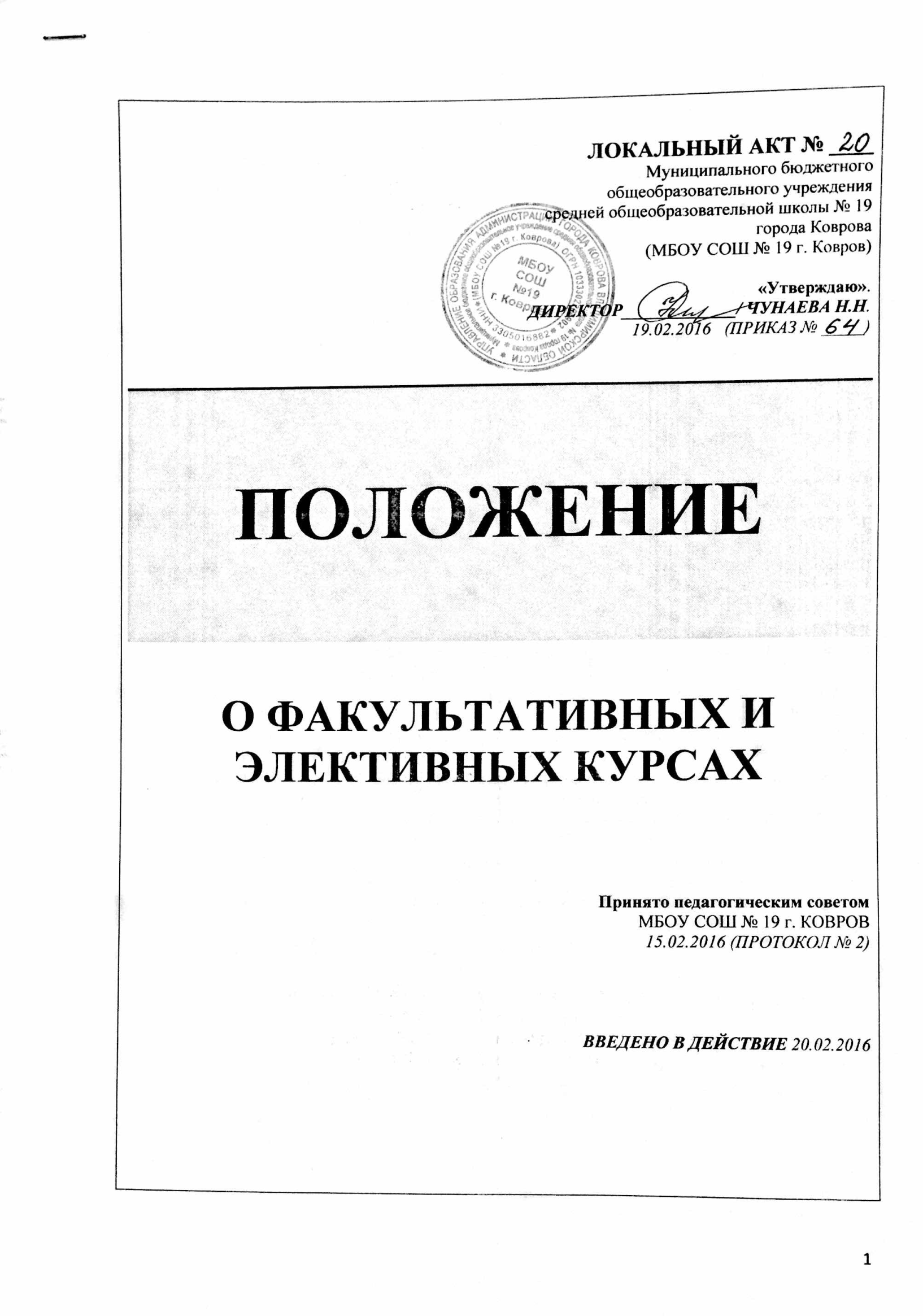 ЛОКАЛЬНЫЙ АКТ № ____ Муниципального бюджетного общеобразовательного учреждениясредней общеобразовательной школы № 19 города Коврова(МБОУ СОШ № 19 г. Ковров)«Утверждаю».ДИРЕКТОР_____________/ ЧУНАЕВА Н.Н.19.02.2016   (ПРИКАЗ № _____)ПОЛОЖЕНИЕО ФАКУЛЬТАТИВНЫХ И ЭЛЕКТИВНЫХ КУРСАХПринято педагогическим советом МБОУ СОШ № 19 г. КОВРОВ15.02.2016 (ПРОТОКОЛ № 2)ВВЕДЕНО В ДЕЙСТВИЕ 20.02.2016